Appendix E5.1. Participant Survey Advance LetterThis page has been left blank for double-sided copying.TO: [RespondentName] Dear [RespondentName],Dear [RespondentName],The USDA Food and Nutrition Service (FNS) is sponsoring a new study to learn more about how to improve SNAP Employment and Training (E&T) programs for participants. FNS is working with Mathematica to survey SNAP recipients in four sites, including [SiteID]. [SiteID] is working to understand how different changes affect SNAP participants’ satisfaction and engagement with E&T services. The survey will ask questions to understand:Barriers to receiving services and seeking employment, Satisfaction with the [ETProgramName], and  Reasons people may or may not participate in the [ETProgramName] program.  You can help by completing a 15-minute survey. Your voice is very important! To complete the survey online, please use the log-in information below or scan the QR code at the bottom of the page. You may also complete the survey by telephone with a trained interviewer.Survey Link: [Shortened unique URL]Your participation helps us understand how we can make the [ETProgramName] program better for you and people like you. To thank you for your time, we will send you a $30 Mastercard gift card after you complete your survey. If you have questions or would like to take the survey by telephone, please contact Mathematica at 1-855-831-1718 or SNAPETSurvey@mathematica-mpr.com. Thank you for your help with this important study.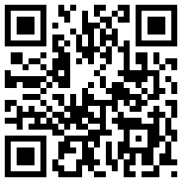 Sincerely,Kim McDonaldSurvey DirectorMathematica This page has been left blank for double-sided copying.DE: [RespondentName] A: [RespondentName],Estimado(a) [RespondentName],El Servicio de Alimentos y Nutrición (FNS por sus siglas en inglés) del USDA está patrocinando un nuevo estudio para aprender más sobre cómo mejorar programas de Empleo y Capacitación (E&T por sus siglas en inglés) de SNAP para participantes. FNS está trabajando con Mathematica para hacer encuestas con beneficiarios de SNAP en cuatro lugares, incluyendo [SiteID]. [SiteID]está trabajando para comprender cómo diferentes cambios afectan la satisfacción y el compromiso de los participantes de SNAP con servicios E&T.La encuesta hará preguntas para comprender:Barreras para recibir servicios y buscar empleo,Satisfacción con el [ETProgramName], yRazones por las que las personas pueden o no participar en el programa [ETProgramName]. Usted puede ayudar completando una encuesta de 15 minutos. ¡Su voz es muy importante! Para completar la encuesta en línea, por favor use la información de inicio de sesión a continuación o escanee el código QR en la parte inferior de la página.También puede completar la encuesta por teléfono con un entrevistador capacitado.Su participación nos ayuda a comprender cómo podemos mejorar el programa [SNAP E&T/E&T PROGRAM NAME] para usted y personas como usted.Para agradecerle por su tiempo, le enviaremos una tarjeta de regalo Mastercard de $30 después de que complete su encuesta. Si tiene preguntas o le gustaría completar la encuesta por teléfono, por favor contacte a Mathematica al 855-831-1718 o a SNAPETSurvey@mathematica-mpr.com. Gracias por su ayuda con este importante estudio.Atentamente,Kim McDonaldDirector(a) de EncuestaMathematica 